* Por archimandrita abba Doroteo ("Directrices de aprendizaje espiritual")Esquema de desarrollo del pecado**El Esquema de desarrollo de la pasión fue desarrollado casi simultáneamente (en el siglo IV) por Evagrio Póntico en el este y por Juan Casiano el Romano en el oeste.Pasiones arraigadas (las ramas de la raíz de las pasiones – el amor a uno mismo)** Debe tenerse en cuenta que no hay particiones impenetrables entre las pasiones, una pasión está estrechamente relacionada con las otras.
** Buena Voluntad T. 5. División de pasiones de acuerdo a Génesis  (origen y desarrollo)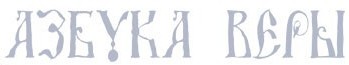 Fuente: http://azbyka.ruOrden del alma humana en relación con la pasión (condición pecaminosa*)Acción por pasiónResistencia a la pasiónErradicación de la pasiónEl impacto de la fuerza de la pasiónEl mal se convirtió en la condición, también sustituyendo algunas pasiones por otras.Lucha contra la pasión.El camino no se trata simplemente de la resistencia, sino es un camino de la victoria: el erradicación de las pasiones, la purificación del alma para algo diferente: para la gracia y su acrecencia.Actitud hacia la pasiónLa esclavitud de la pasión.El que siendo atacado por su enemigo con las flechas, las toma y las mete en su corazón con sus propias manos.El que no se deja llevar por ella y no la corta, pero está luchando, por así decirlo, evadiendo la pasión, pero la trae dentro. 
Los que tratan de detener la pasión, pero por impulso de otra pasión. Es como el que recibe las flechas de su enemigo, pero está vestido con armadura y, por lo tanto, no está herido.Para erradicar la pasión, no es suficiente no causar daño, sino hacer el bien.Él quien siendo atacado por las flechas de su enemigo, las destruye, o las devuelve a los corazones de los enemigos.Intento(designio)Combinación
 (atención)Conjunción (placer)Cautiverio 
(deseo)DecisiónAcción
(ejecución)El nacimiento de una imagen en la menteAtención a la imagen (mente)Adición del corazón (sentimientos)Aición de la voluntadLa decisión de implementar el designioEl intento se ejecutaNo es pecadoEl inicio del pecado (la mente tenía que ahuyentar el pensamiento pecaminoso).En casos excepcionales (entre los devotos) puede tratarse de una conversación inocente con su pensamiento con el fin de deshacerse de él.Desarrollo del pecadoDesarrollo del pecadoDesarrollo del pecadoEjecuciónEjemplo: Se ocurre la idea de que ya es tarde, ya no hay fuerzas para rezar.Aceptación de que no pasará nada terrible al no rezas una sola vez.La anticipación de un dulce sueño.El deseo de saltar la oración para descansar una media hora más después de un día pesado.La decisión final es no rezar esta noche e ir a dormir.Se salta una oración. 
(Se fue a dormir. En el camino se sentó enfrente de la televisión. Estuvo viendo película de acción hasta las 3 de la mañana.  Por la mañana no tenía fuerzas para la oración)...AvariciaSoberbiaLujuriaClasificación de acuerdo a apostol  Juan: "Porque todo lo que hay en el mundo, los deseos de la carne, los deseos de los ojos, y la vanagloria de la vida, no proviene. del Padre, sino del mundo" 1 Juan 2:16.La lujuria de los ojos
 (interés propio)El que es egoísta, codicioso o tacaño, y solo bajo la fuerte influencia de la vanidad puede llegar a amar la magnificencia y el alardo.Exhibición ostentosa 
(exaltación propia)El que anhela el honor y la gloria cuando tiene un carácter fuerte; es hipócrita y vanidoso cuando es débil en el alma; es atrevido, caprichoso, arrogante, propenso a la habladuría en su bajeza. La lujuria de la carne 
(amor por el placer, sensualidad)Cuántos bienes hay en la tierra, cuántas necesidades hay en su cuerpo, tantas áreas llenas de placeres hay para el que se entrega a la sensualidad. - de acuerdo a Génesis (8 pasiones)AvariciaIra, tristeza, desaliento, vanidad, orgulloGula, lujuria- en 3 partes del almaEl nacimiento del lado lujuriosoEl nacimiento del lado razonable El nacimiento del lado irritable de acuerdo a la edad (ST. Gregorio Palama**Primera infanciaNiñezJuventudSanaciónDesprendimientoHumildadAbstinencia1. Gula 2. Lujuria 3. Avaricia 4. Ira 5. Tristeza 6. Desaliento7.Vanidad8. OrgulloCadena de la dependenciaRaíz de las pasiones posterioresPadre de la avariciaMadre de ira y tristezaPadre de la tristezaMadre del desalientoNacimiento de tristeza y vanidad.De la vanidad excesiva nace el orgulloEl límite y la fuente de la pasión, la raíz del mal.DefiniciónPredilección por alimentos sabrosos y abundantes.Predilección por el deseo pecaminoso carnal en el pensamiento o el mismo acto.El deseo de obtener riqueza.Pérdida de equilibrio mentalDolor pecaminoso(una fuente externa)Sensación de insatisfacción interna y devastación(del estado interno)Predilección por la inútil (vana) gloria humana, amor por los honores.Una opinión excesivamente exagerada sobre uno mismo y desprecio por los demás; insolencia, arrogancia, reconocimiento.Tipos1) Comer antes de la hora2) Gula3) Libidinosidad1) Lujuria2) Adulterio.3) Perversiones sexuales.4) Pensamientos lujuriosos.1) La codicia es una pasión por la posesión.2) La avaricia es una pasión por la conservación.
La avaricia quiere apoderarse de lo ajeno, la mezquindad tiene miedo de dar lo suyo. 1) Interior - vergüenza, irritación.2) Externo3) Malicia (venganza, resentimiento).1) Tristeza por los daños, pérdidas, incumplimiento2) Por temores, miedo y preocupaciones.
3) Por la ira previa.1) Desaliento que produce sueño: pereza.2) Desaliento (aburrimiento) que provoca salir de la casa en busca de comunicación y entretenimiento.1) Exaltación de ventajas carnales, talentos y cosas visibles.2) Exaltación de hazañas espirituales.1) Desprecio por los demás.2) Atribución de todas las buenas obras a sí mismo.Característicasde la manifestaciónLas manifestaciones de la pasión incluyen el consumo excesivo de alcohol, las adicciones, el tabaquismo,Personas de cualquier edad están expuestas a las pasiones de la lujuría.La codicia puede tomar la forma de emprendimiento, coleccionismo, robo. Externamente, puede parecer frugalidad.La ira generalmente se debe a la insatisfacción respecto a cualquier pasión.1) Sentimiento de tristeza, amargura mental.
2) Ansiedad.A menudo se manifiesta en el alma de una persona que tiene un profundo apego a lo terrenal.Agotamiento, agitación, distracción a la hora de la oración.La máxima manifestación: desesperación y suicidio.Ganas de reconocimiento, de alabanza.La vanidad acompaña a todas las virtudes.Resentimiento, amor propio, inflexibilidad, búsqueda de la verdad, autojustificación, quejas,la actitud consumista hacia Dios, la Iglesia y las personas, la obstinación, el egoísmo, la falta de generosidad.Vocación bendita (intención)Sustento del Árbol de la Vida.Juan.6:48Amor y armonía en Dios.  Génesis.2:18El cuidado del hombre hacia el mundo y su labranza. Génesis.1:28El celo de Dios derivado de la preocupación por el bienestar del mundo Juan.2:17Actividad del hombre creativa. 1Corintios.3:9Fruto del trabajo del hombre. 
Juan.15:5Santificación de los frutos del trabajo, glorificación de Dios en sus obras. Mateo 6:9La adquisición de la dignidad devocional, la adoración. 
Juan.17:21Necesidad natural del hombre después de la caída.AlimentaciónReproducciónSupervivencia en el mundo caídoIra justaNecesidad de trabajoConstrucción de una civilizaciónQué mandamiento rompe la pasiónMirad también por vosotros mismos, que vuestros corazones no se carguen de glotonería y de embriaguez ... Lucas.21:34Huid de la fornicación,... pero el que fornica, contra su propio cuerpo peca.1Corintos.6:18Sean vuestras costumbres sin avaricia; contentos con lo que tenéis ahoraHebreos.13:5Necio, a su hermano, será culpable ante el concilio.…
Mateo5:22Y viendo Jesús que se había entristecido mucho, dijo: ¡Cuán difícilmente entrarán en el reino de Dios los que tienen riquezasLucas.18:24... siempre se debe rezar y no desanimarse…Lucas.18:1... no seas como hipócritas…Mateo.6:5 La soberbia precede a la ruina y el orgullo al fracaso.  
Proverbios. 16:18Sagrada  escritura sobre la pasiónLibro de la Sabiduría de Jesús ben Sira 37:30-34Mateo.5: 28,31-32; 1.6:9-10Lucas.12: 15-22; Marcos.10: 23-24; 1Timoteo.6:6-10,17-19Mateo5: 21-22; eccl.7: 9; Santiago.1: 20; Efesios.4:262Corinteos.7:9-1 0Salmos.41:6Mateo6:1,5,16Santiago.4: 6; 1.Corinteos13: 4; Daniel.4: 34; Jeremías 50:31-33Medios de lucha1) Cumplimiento de los ayunos2) Comer solo a la hora establecida.3) Terminar la comida antes de saciarse.4) Comida simple.5) Abstinencia de alcohol.6) Comer, no golosinear.1) Abstenerse de exceso de comida, vino, sueño. Abstinencia de la lengua.2) Trabajo físico.3) Confesión.4) Oración contra los pensamientos lujuriosos.5) Lectura 
del Libro Sagrado.1) Limosna.2) Fortalecer la fe en la obra de Dios.3) Memoria mortal1) Abstinencia en los alimentos.2) Silencio de la boca cuando el corazón está avergonzado.3) Pedir perdón a los ofendidos por los agravios.4) Orar por el ofendido. 1) Oración con lágrimas.2) Misericordia.3) Odio del mundo.4) Reflexionar sobre los beneficios futuros y la felicidad en el paraíso.
5) Aceptar todo lo que sucede como un Don de Dios.
6) La Gloria De Dios.1) Trabajo.2) Diligencia en la oración y en toda buena causa. Nutriendo la autocoerción.3) Paciencia.4) Orden 5) Memoria de la muerte.6) Evitar el exceso de información.7) Alejarse de los holgazanes. 1) Ignorar los elogios.2) Desconfiar de sus virtudes.3) No destacarse ante los demás.4) Modestia en el habla, la ropa.5) Auto-verguenza, dolor de los pecados 6) Silencio.1) Memoria de sus pecados, la memoria mortal, la reflexión sobre las bendiciones de Dios, hasta el sufrimiento y la muerte en la cruz.2) Autocrítica.3) Pedir perdón o ayuda a otras personas.4) Rezar por todos, incluso por las necesidades más simples.5) Atribuir todas las buenas obras a Dios.6) Obediencia al confesor.Algunas características de la luchaEs necesario ser gradual. El ayuno debe ser secreto.Uno debe evitar las impresiones lascivas.La limosna debe ser un hábito gradual y confidencial.Es necesario desarrollar paciencia.Oraciones de acción de gracias.Es útil leer sobre las vidas de los ascetas.Uno debe compararse con la imagen del hombre que Cristo había enseñado.El trabajo físico pesado puede ayudar a curar los grados extremos de orgullo.VirtudAbstinenciaCastidadDesprendimientoMansedumbreEsperanzaSobriedadHumildadAmor